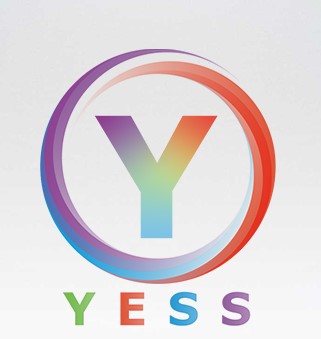 Referral Form (Adults & C&YP)Your Emotional Support Service     23 Carter Street, Uttoxeter, Staffordshire, ST14 8EY       01889 567 756 / 07394 979 768   hello@yess.uk    www.yess.ukC&YP REFERRAL: PLEASE COMPLETE BOTH PARENT DETAILS IF SEPARATED AND PR IS GIVEN TO BOTH MAIN ISSUES – Please tick all that applyPlease email completed referrals to hello@yess.ukOffice Use Only: 
Closure: Children & Young People Referrals Only (please complete, if not fully completed the referral cannot be accepted, thank you for your assistance).Children & Young People Referrals Only (please complete, if not fully completed the referral cannot be accepted, thank you for your assistance).Have you gained consent from the parent or carer regarding this referral? 0	Yes, they agree0	No, I have not asked themHave you gained consent from the young person, regarding this referral?0	Yes, they agree0	No, I have not asked themDoes the child/young person have Frazer competency?YES                            NODoes the young person consent to YESS contacting the parent/carer (if needed) regarding this referral and ongoing therapy?0	Yes, they agree0	No, I have not asked themDoes the parent or carer/child consent to YESS storing their data? (a copy of our privacy policy is on our website or can be requested by email to hello@yess.uk)YES                            NODoes the parent or carer/child consent to YESS contacting them for marketing & Development purposes? (THIS CONSENT CAN BE WITHDRAWN AT ANYTIME)YES                            NOIF YES, HOW WOULD THE PARENT/CARER/CHILD LIKE US TO CONTACT THEM?PHONE                       EMAILAdult Referrals Only (please complete, if not fully completed the referral cannot be accepted, thank you for your assistance).Adult Referrals Only (please complete, if not fully completed the referral cannot be accepted, thank you for your assistance).Does the client consent to YESS storing their data? (a copy of our privacy policy is on our website or can be requested by email to hello@yess.uk)YES                            NODoes the Client consent to YESS contacting them for marketing & development purposes? (THIS CONSENT CAN BE WITHDRAWN AT ANYTIME)YES                            NOIf yes, how would the client like us to contact them? PHONE                       EMAILClient Name:  Client Address:Client Name:  Client Address:Client Name:  Client Address:Client Name:  Client Address:DOB: Age: Gender: Ethnicity:GP Surgery: Parent/Carer Name:Parent/Carer Name:Parent/Carer Name:Parent/Carer Name:Parent/Carer Name:RelationshipSchool: School: School: School: School: School: School: TelMobE-mailParent/Carer Name: Parent/Carer Name: Parent/Carer Name: Parent/Carer Name: Parent/Carer Name: RelationshipAddress (if different from above)Address (if different from above)Address (if different from above)Address (if different from above)Address (if different from above)Address (if different from above)Address (if different from above)TelMobE-mailC&YP Referrals onlyYesNoDetails Are there current safeguarding concerns?Please indicate first language  Is there a physical, sensory or learning disability?Are there issues relating to ethnicity or culture?Are there issues relating to gender or sexuality?Other: Please indicateOther professionals involved with familyPlease provide a reason for the referral, please also provide an overview of any difficulties and any areas of risk: (To be completed for ALL Referrals C&YP and Adults)Self HarmFamily Breakdown/RelationshipTicsAnxietyNeglect or AbuseADHDLow MoodBehaviouralAttachment Difficulties Suicidal ThoughtsDomestic ViolenceSubstance MisuseLoss or BereavementIssues Around SexualitySoilingBullyingPregnancy or Related IssuesEating DisordersIllness of SelfRelationshipsPhobiasIllness of OthersSelf EsteemOCDAngerSleep ProblemsOther (please specify)Bed WetterSchool Issues/ RefusalAutistic Spectrum Disorder Other (please specify)Bed WetterReferrer’s NamePositionAgency AddressContact Tel NoEmailSignedDateDate Received Date Considered  Outcome() Accepted ( )Closed ( )Signposted RationaleStaff SignDetail any safeguarding concerns and actions takenDetail any safeguarding concerns and actions takenDetail any safeguarding concerns and actions takenDetail any safeguarding concerns and actions takenStaff SignDateFunding PathFunding PathFunding PathFunding PathFunding PathFunding PathFunding PathFunding PathAFAYPSLA CINPrivate FundedGP Spot ProvisionIFSDate IA Date Allocated Date Closed Reason for Closure Intervention (IAG/1:1/Group)ModalityEOTR ROMS StartROMS EndSessions OfferedSessions DeliveredSessions DeliveredSessions DeliveredSessions DeliveredSignposting (list agencies)